Stress experts around the world are adding the word freeze to the name in deference to the fact that instead of fighting or fleeing, sometimes we tend to freeze (like a deer in the headlights) in traumatic situations. The fight or flight response (in its original form) is about survival.Natures shows that animals will freeze or play dead if they cannot win, lying on their back which gives easy access to their vital organs, basically saying “Kill me as quick as you can as I am already dead”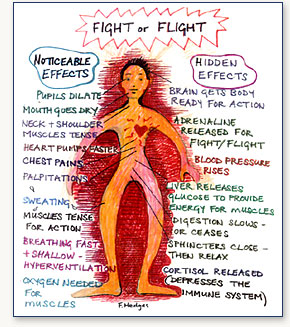 